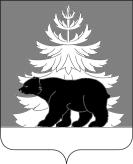 РОССИЙСКАЯ ФЕДЕРАЦИЯИРКУТСКАЯ ОБЛАСТЬАдминистрацияЗиминского районного муниципального образованияП О С Т А Н О В Л Е Н И Е                         от   04.05.2023                      г. Зима                             № 167Об окончании отопительного периода 2022 – 2023 гг.В связи с наступлением устойчивых среднесуточных положительных температур наружного воздуха и началом подготовки к отопительному периоду 2023 – 2024 гг.,            руководствуясь  Федеральным законом от 06.10.2003 № 131-ФЗ «Об общих принципах организации местного самоуправления в Российской Федерации», Федеральным законом от 27.07.2010  №190-ФЗ «О теплоснабжении», статьями 22, 46 Устава Зиминского районного муниципального образования, администрация Зиминского районного муниципального образованияПОСТАНОВЛЯЕТ:Определить 15 мая 2023 года окончанием отопительного периода 2022 – 2023 гг. на территории Зиминского района.  Срок окончания отопительного периода может быть изменен в оперативном порядке на более поздний или ранний срок, учитывая уровень среднесуточных температур наружного воздуха ниже либо выше 8 градусов Цельсия, но не ранее дня, следующего за днем окончания 5-дневного срока, в течение которого среднесуточная температура наружного воздуха выше либо ниже 8 градусов Цельсия.Руководителям комитетов администрации Зиминского района Костиковой С.А., Ермиловой А.В., главам муниципальных образований Зиминского района, директору    ООО «Тепловик» и ООО «Водоканал» И.И. Тужику, генеральному директору ООО «МБА – Теплоэнерго»  Ю.И. Маякову, своими приказами определить порядок отключения, обслуживания и консервации теплоисточников и отопительных систем, обеспечение их сохранности и порядок подготовки к отопительному периоду 2023 – 2024 гг.	3. Постановление администрации Зиминского районного муниципального образования от   07.09.2022 № 625 «О начале отопительного периода 2022 – 2023 гг.» считать утратившим силу.	4. Настоящее постановление опубликовать в информационно - аналитическом, общественно - политическом еженедельнике «Вестник района» и разместить на официальном сайте администрации Зиминского районного муниципального образования www.rzima.ru. в информационно-телекоммуникационной сети «Интернет».	5.  Контроль исполнения настоящего постановления возложить на заместителя мэра по управлению муниципальным хозяйством Ширяева А.А.Мэр Зиминского районного муниципального образования                               Н.В. Никитина